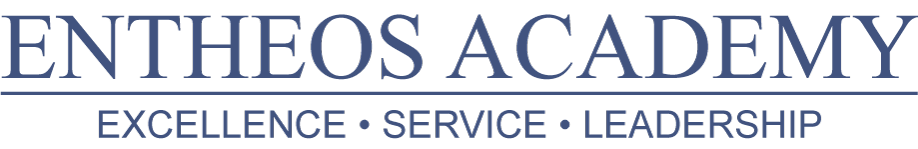 New Board Member ApplicationAlong with this application please email a copy of your resume and cover letter to bod@entheosacademy.orgIf preferred you may fill out the google form application online at https://goo.gl/forms/nlUoMLti6OZtyGeb2Date:Name (First and Last):Address:Mobile Phone:Email Address:Do you currently have children attending Entheos Academy, any campus?Name of board member that will be nominating you, if you have not secured a nomination please indicate.What do you feel is the role and duty of a school board member?Why would you like to serve on the Entheos Academy School Board?What special skills or experience can you provide to the Entheos Academy School Board?Have you reviewed the Entheos Mission and Charter?  Both can be found on the Entheos Website www.entheosacademy.org